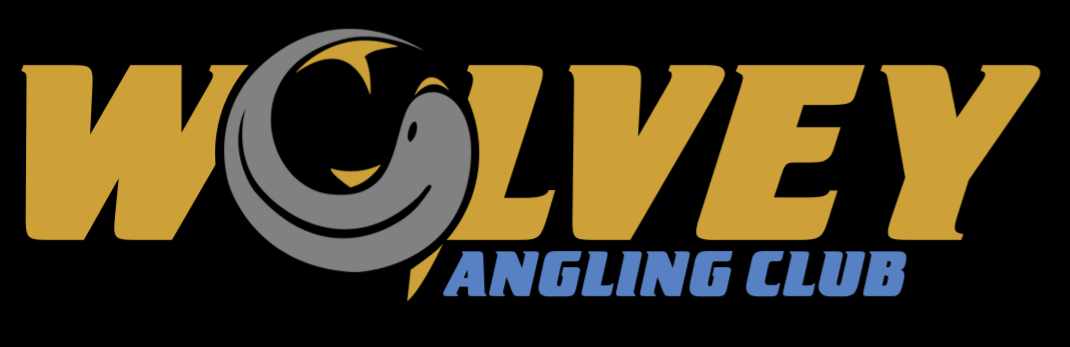 GENERAL CLUB RULESALL Wolvey AC members will abide by the rules as set out below:
1. Membership of Wolvey Angling Club will run annually from 1st January. 
2. Membership fees as prescribed at each AGM are to be paid from the beginning of each year (or as soon as practicable).
3. On application for membership, individuals are to be in possession of a valid EA rod licence. Wolvey AC accepts no responsibility regarding any action taken by the EA against any individual member.
4. Wolvey AC is to be run for the benefit of its members by a committee as voted for at the clubs AGM, said committee is to consist of a minimum of 4 members, including chairperson, secretary, treasurer and match secretary although up to 4 other committee members may be appointed or co-opted as required.
5. All members are entitled to 1 vote for each committee position, normally to be held at the club’s AGM. Where a vote is necessary, votes are to be recorded on official ballot papers which will be prepared once prospective candidates are known. Votes may be cast either in person or by post (if the member is unable to attend the AGM – postal votes must be with the club secretary in sufficient time for the election of officials in order to be deemed admissible).
6. All prospective candidates are to notify the secretary by the required date (normally 7 days prior to the AGM) that they wish to be considered for election and the post(s) they wish to stand for.
7. Where a vote is necessary a returning officer and 2 other assistants will be appointed to oversee the counting and checking of the votes – none of these will be seeking election.
8. On all other occasions a show of hands will suffice.
9. The club through its officers will arrange a selection of league and trophy matches – to be published in the form of a fixture list. The committee reserves the right to increase the number of trophy matches but any additions to the published list will not count towards league points (unless otherwise stated).
10. Prospective new members may be introduced to the club at any time by a bone-fide member; however, the committee reserve the right to refuse any application.
11. In exceptional circumstances the committee reserve the right to cancel any membership without refund.
12. Club members are expected to attend a minimum of 50% of the published matches each year, failure to do so may result in renewal of membership being refused (ill health will be taken into consideration).
13. All anglers will be expected to pay their peg fees in advance, minimum quarterly (5 matches) but can pay for more at any time should they choose to do so. All matches must be paid for to avoid financial losses to the club. Non-attendance for any match also means the forfeiting of that peg fee.